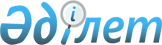 О внесении изменения в решение Буландынского районного маслихата от 20 февраля 2014 года № 5С-24/2 "О повышении базовых ставок земельного налога на земельные участки города Макинск, сельских населенных пунктов Буландынского района"
					
			Утративший силу
			
			
		
					Решение Буландынского районного маслихата Акмолинской области от 19 апреля 2016 года № 6С-2/4. Зарегистрировано Департаментом юстиции Акмолинской области 22 апреля 2016 года № 5304. Утратило силу решением Буландынского районного маслихата Акмолинской области от 31 марта 2022 года № 7С-19/2
      Сноска. Утратило силу решением Буландынского районного маслихата Акмолинской области от 31.03.2022 № 7С-19/2 (вводится в действие по истечении десяти календарных дней после дня официального опубликования).
      В соответствии со статьей 9 Земельного кодекса Республики Казахстан от 20 июня 2003 года, статьей 387 кодекса Республики Казахстан "О налогах и других обязательных платежах в бюджет" (Налоговый кодекс) от 10 декабря 2008 года, Закона Республики Казахстан "О местном государственном управлении и самоуправлении в Республике Казахстан" от 23 января 2001 года, Буландынский районный маслихат РЕШИЛ:
      1. Внести изменения в решение Буландынского районного маслихата "О повышении базовых ставок земельного налога на земельные участки города Макинск, сельских населенных пунктов Буландынского района" от 20 февраля 2014 года № 5С-24/2 (зарегистрировано в реестре государственной регистрации нормативных правовых актов № 4043, опубликовано 29 мая 2015 года в районной газете "Бұланды Таңы" и 29 мая 2015 года в газете "Вести Буланды жаршысы") следующее изменение:
      пункт 1 изложить в новой редакции:
      "1. Повысить базовые ставки земельного налога на земельные участки города Макинск, сельских населенных пунктов Буландынского района, согласно приложениям 1, 2".
      2. Настоящее решение вступает в силу со дня государственной регистрации в Департаменте юстиции Акмолинской области и вводится в действие со дня официального опубликования.
      "СОГЛАСОВАНО"
      19 апреля 2016 года
      19 апреля 2016 года
					© 2012. РГП на ПХВ «Институт законодательства и правовой информации Республики Казахстан» Министерства юстиции Республики Казахстан
				
      Председатель 2 внеочереднойсессии

Т.Садвакасов

      Секретарь районногомаслихата

Ш.Кусаинов

      Аким Буландынского района

К.Испергенов

      Руководитель РГУ управлениягосударственных доходовпо Буландынскому районуДепартамента государственныхдоходов по Акмолинской областиКомитета государственных доходовМинистерства финансовРеспублики Казахстан"

Д.Адильбеков
